Rainbow Daycare Company Ltd. 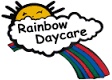 17 Hallett Crest.St. John’s, NL	A1B 4C4(709)754-3000 Registration FormPlease note a non-refundable $25.00 registration fee must accompany this registration form.Child’s InformationParent/Guardian InformationEmergency ContactAuthorization to Pick-UpParents, Please List All Individuals that you give Authorization to Pick-Up your Child(ren) from Rainbow Daycare below and have them sign below. Child’s Name: _____________________________________________________Name: ______________________________   Relationship: ____________________________ Tel (C) _____________________ (H) _____________________ (W) _____________________Signature: ___________________________________________________________________Name: ______________________________   Relationship: ____________________________Tel (C) _____________________ (H) _____________________ (W) _____________________Signature: ___________________________________________________________________Name: ______________________________   Relationship: ____________________________Tel (C) _____________________ (H) _____________________ (W) _____________________Signature: ___________________________________________________________________Name: ______________________________   Relationship: ____________________________Tel (C) _____________________ (H) _____________________ (W) _____________________Signature: ___________________________________________________________________Name: ______________________________   Relationship: ____________________________Tel (C) _____________________ (H) _____________________ (W) _____________________Signature: ___________________________________________________________________Please note that children will not be permitted to leave Rainbow Daycare with any adult other than those listed above.Medical Information:Family Physician: ______________________________	Phone #: ____________________Family Physician Full Address: __________________________________________________Family Dentist: ______________________________	Phone #: ____________________Family Dentist Full Address: ____________________________________________________PLEASE NOTE: YOUR CHILD’S IMMUNIZATION RECORD MUST ACCOMPANY THE REGISTRATION FORM. BOTH THE COVER AND THE INSIDE NEED TO BE INCLUDEDStatement of Immunization:This is to confirm that (Name of Child): ___________________________________________	 Is not Immunized.	 Does not have a current and up to date record of Immunization.	 Is awaiting a copy of my/child’s record of Immunization.I (Parent/Guardian) am aware the I/my child may be asked to leave Rainbow Daycare at the request of a public health official in the event of a communicable disease outbreak and may be unable to return for the duration of that outbreak._____________________________Parent’s name (Please Print)______________________________				______________________Parent’s signature 							Date_____________________________					______________________Administrator’s Signature						DatePlease check any childhood diseases that your child has had and give dates:Does your child have any allergies?    				Yes_____   No______If so please describe: __________________________________________________________________________________________________________________________________________________________________________________________________________________________________________Does your child have any Chronic Medical Conditions?    		Yes_____   No______If so please describe: __________________________________________________________________________________________________________________________________________________________________________________________________________________________________________Is your child taking any medications? 		   		Yes_____   No______If so please describe: __________________________________________________________________________________________________________________________________________________________________________________________________________________________________________Please list any accidents/traumatic experiences that your child may have had: __________________________________________________________________________________________________________________________________________________________________________________________________________________________________________Please indicate if your child may have any of the below listed Supports Currently in Place:Please provide any addition information you feel Rainbow Daycare should know to help provide the best quality of care for your child.___________________________________________________________________________________________________________________________________________________________________________________________________________________________________________________________________________________________________________________________________________________________________________________________________________________________________________________________________________________Consent for Emergency Care and TransportationIf, due to such circumstances as injury or sudden illness, medical treatment isnecessary, I authorize the child care service provider to take whatever emergency measures s/he deems necessary for the protection of this child while in her/his care.I understand that this may involve calling a physician, interpreting and carrying out his or her instructions, and transporting my child to a hospital, including the possible use of an ambulance. This could also include emergency transportation required as a result of fire or other environmental emergencies.I understand that this may be done prior to contacting me, and that any expense incurred for such treatment, including ambulance fees, is my responsibility.Name of Child: _______________________		DOB (DD-MM-YY): _______________________________________________Parent’s name (Please Print)______________________________				______________________Parent’s signature 							Date_____________________________					_______________________Administrators Signature						Date:Fever Reducing Medication Consent FormI hereby give permission to the staff of Rainbow Daycare Company Ltd. to administer fever reducing medication to my child in the case of a sudden increase in my child’s temperature.Child’s Name: _________________________________________Child’s Date of Birth (DD-MM-YY): _______________________Parent/Guardian Signature: _____________________________________Date (DD-MM-YY): _________________________PLEASE NOTE: Your written consent will be kept on file. Every effort will be made to contact the parent to inform them of the child’s temperature and also to obtain verbal consent prior to giving fever reducing medication. This medication will only be administered when absolutely necessary, and in no case will be administered on a regular basis. The medication will be administered according to the manufacturers recommended dosage in accordance with the child’s age and weight.Staff will not be administering acetylsalicylic (ASA or Aspirin) in accordance with Child Care Services policy (regulation13 (7)).Please sign below only if you DO NOT give permission for Rainbow Staff to administer fever reducing medication.I hereby do not give permission to staff of Rainbow Daycare Company Ltd. to administer Fever Reducing medication to my child in the case of a sudden increase in my child’s’ temperature.Child’s Name: _________________________________________Child’s Date of Birth (DD-MM-YY): _______________________Parent/Guardian Signature: _____________________________________Date (DD-MM-YY): ______________________________________________________				______________________Administrators Signature					DateField Trip Permission FormI understand that field trips are a part of this child care program, and that I will be asked permission for each field trip as it approaches. With this understanding, I hereby give my permission for the staff of Rainbow Daycare Company Ltd. to take my child on field trips while he/she is in the program.This form refers to short neighbourhood field trips such as walks to a playground, or park in close proximity to the daycare centre as well as other short duration and short distance trips. The children attending the field trip will be accompanied and supervised by Rainbow Daycare Company Ltd.  staff at all times. _____________________________Child’s name_____________________________Parent’s name (Please Print)______________________________				________________________Parent’s signature 							Date_____________________________					________________________Administrators Signature						DateMedia Consent FormPlease be advised that your child maybe be photographed or videotaped at Rainbow Daycare Company Ltd. We like to capture special moments whether it is on a fieldtrip, during a celebration (e.g., Christmas Party, Halloween Party, etc.), outside in the backyard or in the homerooms during learning experiences. We have a website: www.rainbowdaycarecentre.com and also a Facebook group for each location that we would love to be able to post picture on to connect with the parents, the community and share what we love to do here at Rainbow Daycare. We would be grateful if you would fill in this form to give us permission to take photos/videos of your child and post them on our social media accounts, our website and print them to be posted in the center.YES, I give Rainbow Daycare Company Ltd. permission to take photographs and/or videos of my child and allow them to post on all their media outlets. I grant full rights to use the images resulting from the photography/video filming, and any reproductions or adaptations of the images for fundraising, publicity or other purposes to help achieve the group’s aims. This might include (but is not limited to), the right to use them in their printed and online publicity, social media, press releases and funding applications. NO, I DO NOT give Rainbow Daycare Company Ltd. permission to take photographs and/or videos of my child and allow them to post on all their media outlets. _____________________________Child’s name_____________________________________Parent/Guardians Name (PRINT)______________________________________			_______________________Parent/Guardians Signature						Date_____________________________					________________________Administrators Signature						DateSunscreen ApplicationRainbow Daycare is required to receive consent from the child’s parents/guardians to apply sunscreen on their child that the parent/guardian will provide for their child to be used at Rainbow Daycare.YES, I give Rainbow Daycare Company Ltd. permission to apply sunscreen on my child.NO, I DO NOT give Rainbow Daycare Company Ltd. permission to apply sunscreen on my child._____________________________Child’s name_____________________________________Parent/Guardians Name (PRINT)______________________________________			_______________________Parent/Guardians Signature						Date_____________________________					________________________Administrators Signature						DateChild’s Name:Child’s Name:DOB (DD-MM-YY):Full Address:Full Address:Full Address:MCP:                                           Expiry Date:MCP:                                           Expiry Date:Gender:Office Use Only:Start Date:End Date:Full Time              Part TimeProgram:Toddler Care (18 mon – 2)Preschool Care (3-5)Afterschool CareParent/Guardian:Parent/Guardian:Relationship to child:Relationship to child:Full Address:Full Address:Full Address:Full Address:Home Number:Cell Number:Cell Number:Work Number:Email:Email:Email:Email: Place of Work: Full Work Address:    Place of Work: Full Work Address:    Place of Work: Full Work Address:    Place of Work: Full Work Address:   Parent/Guardian:Parent/Guardian:Relationship to child:Relationship to child:Full Address:Full Address:Full Address:Full Address:Home Number:Cell Number:Cell Number:Work Number:Email:Email:Email:Email:Place of Work:Full Work Address:Place of Work:Full Work Address:Place of Work:Full Work Address:Place of Work:Full Work Address:Name:Name:Relationship to child:Relationship to child:Full Address:Full Address:Full Address:Full Address:Home Number:Cell Number:Cell Number:Work Number:Email:Email:Email:Email:Name:Name:Relationship to child:Relationship to child:Full Address:Full Address:Full Address:Full Address:Home Number:Cell Number:Cell Number:Work Number:Email:Email:Email:Email:Measles (Date: _________)Chicken Pox (Date: _________)Diphtheria (Date: _________)German Measles (Date: _________)Mumps (Date: _________)Rheumatic Fever (Date: _________)Eczema (Date: _________)Other _________________________Hearing Checked (Date: _________)X-Rays (Date: _________)Eyesight Tested (Date: _________)Pres-school Health Check UpISSP or IPPPhysiotherapistPediatricianDirect Home ServicesRegional Autism ServicesSpeech-Language PathologistK – 12 SupportsBehaviour Management SpecialistOccupational TherapistChildren, Seniors and Social Development Services.Other: ______________________________________________________Other: ______________________________________________________Non of the AboveNon of the AbovePlease Note: There may be occasions when field trips are planned for longer periods of time and at greater distances from the daycare. Such field trips will require parents to sign a permission form specific to these trips with pertinent details being indicated on the permission form.